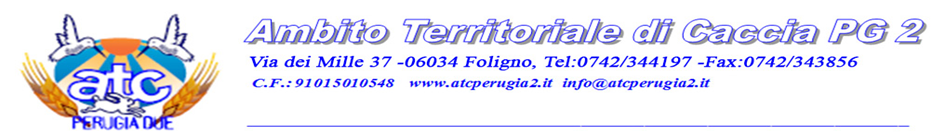 DOMANDA DI PARTECIPAZIONE - con sub. allegati a e b , curriculum e documento di identità -SPETT.LE AMBITO TERRITORIALE DI CACCIA PG 2 Via Dei Mille n. 37 06034 FOLIGNO (PG)pec: info@pec.atcperugia2.itAVVISO PUBBLICO PER IL CONFERIMENTO DEL SERVIZIO DI ASSISTENZA E CONSULENZA IN MATERIA DEL DIRITTO DEL LAVORO ED ELABORAZIONE PAGHE DURATA TRIENNALEIl/La sottoscritto/a ______________________________________nato/a a ________  (Prov. ______) il ______________ residente in ________________________________________________________ (Prov.______ ) via/corso _____________________________________n._____c.a.p. ____ telefono______________________cellulare_________________pec___________________ E-MAIL ______________       codice fiscale_____________________ partita Iva____________ CHIEDEdi essere ammesso/a a partecipare all’avviso di selezione finalizzato al conferimento di un incarico per lo svolgimento di attività di CONSULENZA E ASSISTENZA IN MATERIA DEL DIRITTO DEL LAVORO ED ELABORAZIONE PAGHE DURATA TRIENNALE nell’interesse di ATC PG 2.A tale fine, ai sensi degli artt. 46 e 47 del D.P.R. n. 445/2000 sotto la propria responsabilità e consapevole delle sanzioni penali previste dall’art. 76 del medesimo D.P.R. per le ipotesi di falsità in atti e dichiarazioni mendaci,DICHIARAdi essere in possesso della cittadinanza italiana oppure del seguente Stato dell'U.E:___________________________________________________________________________ ovvero di essere cittadino del seguente Paese terzo___________________ e titolare del permesso di soggiorno UE per soggiornanti di lungo periodo o titolare dello status di rifugiato ovvero dello status di protezione sussidiaria; di essere familiare di cittadini UE, non avente la cittadinanza di uno Stato membro, titolare del diritto di soggiorno o del diritto di soggiorno permanente.di godere dei diritti civili e politici e di essere iscritto nelle liste elettorali del Comune di___________________________________________________________________________;di non essere stato dispensato né destituito dall’impiego presso Pubbliche Amministrazioni e di non trovarsi in stato di interdizione legale o temporanea dai Pubblici Uffici;di non essere a conoscenza di essere sottoposto a procedimenti penali in corso;di non aver riportato condanne penali, anche non definitive, né essere stato sottoposto a misure di prevenzione, decisioni civili e provvedimenti amministrativi iscritti nel casellario giudiziale, che comportino, ai sensi della normativa vigente, l’impossibilità di instaurare rapporti con la Pubblica Amministrazione;di non essere inibito per legge o per provvedimento disciplinare all’esercizio della libera professione;di non trovarsi in situazione di conflitto di interessi o di incompatibilità così come previsto dalla legge 190/2012, ovvero di inconferibilità o di incompatibilità di cui al D.lgs. 39/2013, e di impegnarsi a comunicare immediatamente l’insorgere di eventuali situazioni durante il periodo di svolgimento dell’incarico;di aver preso conoscenza del Codice di comportamento di ATC PG 2, pubblicato sul sito istituzionale e di impegnarsi a rispettarne tutte le disposizioni nello svolgimento dell’attività relativa all’incarico;di essere consapevole che il presente incarico non configura rapporto di lavoro subordinato, né può trasformarsi in lavoro dipendente a tempo indeterminato;di non rientrare nei casi di divieto per le Pubbliche Amministrazioni di attribuzione di incarichi ai soggetti di cui all’art. 5, comma 9, d.l 95/2012 convertito in legge, con modificazioni, dall'art. 1, comma 1 L. 135/2012 e s.m.i.;di essere in possesso del seguente titolo di studio:________________________________conseguito il  (gg/mm/aaaa)|__|__|/|__|__|/|__|__|__|__| presso________________________________________________________________________con la seguente votazione: __________.(se il titolo è stato conseguito all’estero, indicare gli estremi del provvedimento di riconoscimento dell’equipollenza_______________________________________________________________);di essere in possesso degli ulteriori titoli di studio post-lauream, attestanti conoscenza specialistica in materia di consulenza contabile, fiscale e tributaria, di seguito indicati in sintesi (e opportunamente dettagliati nel CV e/o negli allegati alla presente domanda):- ______________________________________________________________________- ______________________________________________________________________- ______________________________________________________________________di impegnarsi ad informare immediatamente ATC PG 2 circa il venir meno degli obblighi e requisiti previsti dal presente avviso;di conoscere e accettare tutte le condizioni previste dal presente avviso, pena l’esclusione;di accettare preventivamente l’incarico qualora conferito, autorizzando in tal caso ATC PG 2 alla pubblicazione del proprio curriculum;di autorizzare ATC PG 2 al trattamento dei propri dati personali, anche in formato elettronico, ai sensi del Regolamento UE 679/2016, finalizzato agli adempimenti della procedura per il conferimento dell’incarico;di confermare che il recapito a cui deve essere inviata ogni eventuale comunicazione relativa all’avviso è il seguente: 	recapito pec ____________________________________________________	recapito telefonico_______________________________________________.Le presente domanda di partecipazione alla procedura di cui in epigrafe  viene corredata dai seguenti allegati che ne formano parte integrante e sostanziale: Allegato sub. a: dichiarazione sostitutiva di insussistenza cause di esclusione di cui all’art.80 e possesso dei requisiti di cui all’art.83 del d.lgs 50/2016 e s.m.i. (rilasciati ai sensi degli art. 46 e 47 del d.p.r. 28.12.2000, n. 445) e copia di un documento di identità in corso di validità;Allegato sub. b : l’Offerta economica, espressa con un ribasso, in cifre ed in lettere, sul prezzo posto a base d’asta.Curriculum formativo professionale redatto in formato europeo, autocertificato secondo la normativa vigente, debitamente datato e sottoscritto, riportante in calce il richiamo alla conoscenza delle sanzioni penali relative alle false dichiarazioni ai sensi del D.P.R. 445/2000. Eventuali allegati, citati nel curriculum, ritenuti utili e/o idonei ai fini dell’incarico con firma apposta in ogni pagina;Il/La sottoscritto/a, nell’accettare le condizioni contenute nell’avviso di selezione, si impegna a comunicare l'eventuale variazione del proprio recapito, sollevando ATC PG 2  da ogni responsabilità per la mancata ricezione di comunicazioni dipendente da inesatta indicazione del recapito oppure da mancata o tardiva comunicazione del cambiamento dell'indirizzo indicato nella domanda, né per eventuali disguidi postali o telegrafici o comunque imputabili a fatto di terzi, a caso fortuito o forza maggiore.FIRMA (digitale)OvveroData ____________________ _____________________________________(firma leggibile)Ai sensi art. 39 DPR 445/2000 la firma non deve essere autenticata